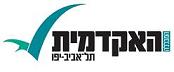 פרטי הקורסתכנית הקורס - נושאי הלימוד לפי שבועות*‎שם הקורס בעבריתInternet Of Things: אובייקטים חכמים לאנשים חכמים עוד יותרInternet Of Things: אובייקטים חכמים לאנשים חכמים עוד יותרInternet Of Things: אובייקטים חכמים לאנשים חכמים עוד יותרשם הקורס באנגליתInternet Of Things: Smart Objects to Smarter PeopleInternet Of Things: Smart Objects to Smarter PeopleInternet Of Things: Smart Objects to Smarter Peopleשנה + סמסטרסמסטר א' תשע"טתואר ראשוןקורס חובה/בחירהבחירהשם המרצה מיכל ברילטלפון לפרסום מיילmichal.bril@gmail.comשעת קבלהיום שני בשעה 10:45שם המתרגל /בודק טלפון לפרסוםמייל שעות קבלהדרישות קדםאיןהטענה כי הטכנולוגיה במאה העשרים ואחת מתפתחת ומתקדמת במהירות וללא הרף הינה מוּכרת עד כדי קלישאה. רעיונות חדשים-ישנים כמו עיר חכמה, בית חכם, מכונית חכמה ועוד, מתארים מציאות שבה אובייקטים, חללים וסביבות מרושתים בחיישנים, מחוברים אל הרשת והופכים את חיי האדם לנוחים יותר, יעילים יותר אך גם למתועדים יותר. חזון זה, שנקרא בעבר Ubiquitous Computing ובהווה Internet Of Things, מעלה שאלות טכניות ועיצוביות, כמו גם שאלות אתיות ופילוסופיות. בקורס נדון בהיבטים שונים של מציאות זאת, למשל: כיצד ניתן לחיות בעולם עמוס בחיישנים בלי להרגיש תחת עינו של האח הגדול? כיצד יעוצבו עיר חכמה, בית חכם, כלים ובגדים חכמים? מה תהיה האינטראקציה של בני האדם עימם? אילו ערכים מלבד יעילות נרצה לקדם באמצעותם? במסגרת קורס רב תחומי זה נדון בהיבטים המעשיים של בניית אובייקטים חכמים, כלומר תכנות ואלקטרוניקה כמו גם עיצוב אינטראקטיבי לאובייקטים פיזיים. בנוסף, נדון בקורס בתכנים תיאורטיים ביקורתיים השייכים לפילוסופיה של הטכנולוגיה, וננתח עבודות רעיוניות ומוצרים מסחריים. כל זאת כדי להעניק לסטודנטים כלים לתכנן ולבנות טכנולוגיה המקדמת ערכים שנבחרו מתוך מודעוּת כגון: תקשורת בלתי אמצעית, סביבה ירוקה, אקראיוּת, הפחתת בדידות וניכור, הכרה באחר ועוד.תיאור תמציתי של הקורססוגיות תיאורטיות ומעשיות בטכנולוגיה דיגיטלית.שיטת ההוראההרצאות פרונטאליות וסדנת עבודה בכיתה.דרישות הקורס/מטלותהגשת 3 תרגילים.עבודה עיונית ובה הצעה לפיתוח מוצר טכנולוגי. על העבודה להתייחס להיבטים התיאורטיים-ביקורתיים (קהל יעד, השפעות צפויות, רקע וכו') וכן להיבטים המעשיים (רכיבי אלקטרוניקה, חיישנים) של המוצר החדש כפי שנלמד בקורס.הרכב הציון הגשת תרגילים: 10% לכל תרגילעבודה מסכמת: 70% .נוכחותאינה חובה.שבוענושא ההרצאהפרקי קריאה / תרגיליםשבוע 1מה זו אינטראקציה?פרק טכני: מבוא לאלקטרוניקה.שבוע 2מה זו בכלל טכנולוגיה? ומה מעניין לשאול עליה?פרק טכני: עבודה עם מטריצה, מפסק.תרגיל 1 להצגה בעוד שבועיים: להכין מפסק יצירתי.דרור יובל (2005) הפוליטיקה של הטכנולוגיה. הוצאת מפה. הקדמה: עמ' 8-12היידגר מרטין (1999). מאמרים (1929 – 1959) הישות בדרך: מן האין אל השפה. תרגם וערך: אדם טננבאום. הוצאה לאור מפעלים אוניברסיטאיים. השאלה על אודות הטכניקה עמ' 177-206Ihde Don (1979). “Heidegger’s Philosophy of Technology,” from Technics and Praxis,Dordecht, Reidel, pp. 103-29. , Reprinted in Robert Scharff & Val Dusek(eds.), Philosophy of Technology, Malden, Blackwell, 2003, pp. 277-292Winner Langdon (1986). “Do Artifacts Have Politics?” In The Whale and the Reactor: ‎A Search for Limits in an Age of High Technology. Chicago: University of Chicago ‎Press. Chapter 2, Pp. 19-39שבוע 3ההיסטוריה של הממשק אל הדיגיטלי: איך התקבעו להם המסך, המקלדת והעכבר?פרק טכני: תכנות מעבד.Gere, C. (2006). Genealogy of the computer screen. Retrieved April 3rd, 2013 from SAGE Publications: http://vcj.sagepub.com/Manovich, Lev (1995). "An Archeology of a Computer Screen". Retrieved 27.4.2013 from: http://manovich.net/TEXT/digital_nature.htmlWeiser, Mark (1998). The Future of Ubiquitous Computing on Campus. Retrieved August 18th, 2018 from: http://www.ee.oulu.fi/~skidi/teaching/mobile_and_ubiquitous_multimedia_2002/the_future_of_ubiquitous_computing_on_campus.pdfשבוע 4על ניכור ועל שיתוף.פרק טכני: הדפסה סריאלית, מפסק כאמצעי קלט דיגיטלי.תרגיל 2: מפסקמקלוהן מרשל (2003). להבין את המדיה. תורגם על ידי עידית שורר. תל אביב, הוצאת בבלשבוע 5חושי האדםפרק טכני: חיישן אור.Jonas, Hans (2001 [1996]) The Phenomenon of Life: Toward a Philosophical Biology. Illinois: Northwestern University PressPallasmaa, Juhani (2013). The Eyes of the Skin: Architecture and the Senses. United ‎Kingdom: WileyWolfe, Charles T. (2009). "Early Modern Epistemologies of the Senses: from the Nobility of Sight to the Materialism of Touch". Retrieved 22.6.2014 from: http://sydney.edu.au/science/hps/early_modern_science/publications_and_preprints/Wolfe_Early_modern_epistemologies.pdf‎שבוע 6חוש הראייה וטכנולוגיה: השותפים הטבעיים.פרק טכני: פוטנציומטרתרגיל 3: חיישןCrary, Jonathan (1992 [1990]) Techniques of the Observer: on Vision and Modernity in the Nineteenth Century. Cambridge: MIT Press Gal, Ofer and Chen-Morris, Raz (2010) "Empiricism without the Senses: How the Instrument Replaced the Eye".  In: Wolfe, Charles T. and Gal, Ofer (Eds.) The Body as Object and Instrument of Knowledge: Embodied Empiricism in Early Modern Science. Dordrecht: Springer Verlag, pp. 121-147; Manovich, Lev (2001). The Language of New Media. Cambridge, Massachusetts: MIT ‎Pressשבוע 7חוש המגע כממשק אל הדיגיטלי.פרק טכני: חיישן מגע קיבולי.McLuhan, Marshal (1969). "The Playboy Interview: Marshall McLuhan". Playboy, Retrieved 13.6.2014 from:  http://www.nextnature.net/2009/12/the-playboy-interview-marshall-mcluhan/Hoggan, Eve (2013) "Haptic Interfaces". In: Price, Sara, Jewitt, Carey, Brown, Barry (Eds.) (2013) The SAGE Handbook of Digital Technology Research. SAGE, pp. 342-358 Hoggan, Eve, Anwar, Sohail, Brewster, Stephen A. (2007) "Mobile Multi-actuator Tactile Displays". In: Oakley, Ian & Brewster, Stephen (Eds.) (2007) HAID 2007, LNCS 4813, Berlin Heidelberg: Springer-Verlag, pp. 23-33שבוע 8העברת רגשות באמצעים דיגיטליים.פרק טכני: חיישן קירבהשבוע 9תכנון ממשקים והטמעתם בחיי היומיום: גוגל גלאס ככישלון מפואר.פרק טכני: PWM, לדים RGB.Crany-Francis, Anne (2011) Semefulness: a Social Semiotics of Touch. Retrieved 10.8.2015 from: https://opus.lib.uts.edu.au/research/bitstream/handle/10453/19044/2011001991OK.pdf?sequence=1Ellul, Jacques (1962) "The Technological Order" In: Technology and Culture, Vol. 3, No. 4, Proceedings of the Encyclopedia Britannica Conferenceon the Technological Order, pp. 394-421. Trans. Wilkinson, J. Retrieved: http://www.jstor.org/discover/10.2307/3100993?sid=21105853491233&uid=4&uid=2Kittler, Friedrich (2012). Optical Media: Berlin Lectures 1999. Translated by: Anthony Enns. Cambridge UK and Malden USA: Polity PressWeiser, Mark (1999 [1991]). "The Computer for the 21th Century". Retrieved 24.4.2013 from ACM Digital Library: http://dl.acm.org/citation.cfm?id=329126שבוע 10Wearablesפרק טכני: מנועיםPentland, Alex P. (1998) "Wearable Intelligence" Scientific American Inc, Retrieved 18.8.2018 from: https://pdfs.semanticscholar.org/8999/f02d7e9e9c7be6959e0c10d2c3de96dc0455.pdfSeymour, Sabine (2008) Fashionable Technology The Intersection of Design, Fashion, Science and Technology. Springer-Verlag/Wien Ryan, Susan Elizabeth (2014) Garments of Paradise Wearable Discourse in the Digital Age. The MIT Press שבוע 11TengiblesBrave, Scott, Ishii, Hiroshi & Dahley, Andrew (1998) "Tangible Interfaces for Remote Collaboration and Communication". In: CSCW ’98 (1998). Retrieved 13.8.2015 from: http://tmg-trackr.media.mit.edu/publishedmedia/Papers/315-Tangible%20Interfaces%20for%20Remote/Published/PDFChang, Angela, O’Modhrain, Sile, Tufts, Rob Jacob, Gunther, Eric & Ishii, Hiroshi (2002) "ComTouch: Design of a Vibrotactile Communication Device". In: Designing Interactive Systems. London pp. 312-320. Retrieved 11.8.2015 from: http://tmg-trackr.media.mit.edu/publishedmedia/Papers/251-ComTouch%20A%20Vibrotactile%20Communication/Published/PDFChang, Angela, Resner, Ben, Koerner, Brad, Wang, XingChen & Ishii, Hiroshi (2001) "LumiTouch: An Emotional Communication Device". Retrieved 11.8.2015 from: http://tmg-trackr.media.mit.edu/publishedmedia/Papers/285-LumiTouch%20An%20Emotional%20Communication/Published/PDFDourish, Paul (2001) Where the Action is The Foundations of Embodied Interaction. MIT Press Ishii, Hiroshi & Ullmer, Brygg (1997) "Tangible Bits: Toward Seamless Interfaces between People, Bits and Atoms". CHI 97 Conference on Human Factors in Computing Systems. Retrieved 11.8.2015 from: http://alumni.media.mit.edu/~ullmer/papers/tangible_bits/שבוע 12פרק טכני: התממשקות לתוכנת Processingשבוע 13פרק טכני: תקשורתשבוע 14